Navajo Nation Department of Fire and Rescue Services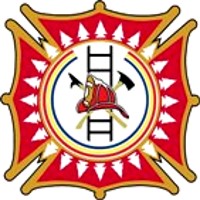 Custodian of RecordsPO Box 3360 Window Rock AZ, 86615Incident Report Request FormType of Incident:    _________________________________________________________________________(Such as Structure Fire, Vehicle Fire, *Medical)Date of Incident:    _________________________________________________________________________Time of Incident:    ______________________________________      □  AM        □  PMAddress or Intersection:    ____________________________________________________________________Vehicle Information (if applicable):    ___________________________________________________________Requested By    ____________________________________________________________________________Company:    _______________________________________________________________________________Address:    ________________________________________________________________________________City:    _____________________________________    State:  _______________    Zip:  __________________Telephone:    _______________________________     Fax:  _________________________________________I prefer to:                □ Pick up the report at the Address above.                                         □ Have the report Faxed to the Fax number I provided.Purpose of Report Request:    __________________________________________________________________________________________________________________________________________________________Medical Report Request – Please complete the following:Patient First Name:    ________________________________________________________________________Patient Last Name:    ________________________________________________________________________Patient Address:    __________________________________________________________________________Patient Social Security Number:    _____________________________________________________________Patient Date of Birth:    ______________________________________________________________________Patient Signature:  __________________________________________________  Date:  _________________Fire Department Representative Releasing Report:Printed Name:  __________________________  Signature:  _________________________  Date:  _________*If you are not the patient, you will need to contact the Fire department for Instructions.IT MAY TAKE UP TO A FEW WEEKS TO PROCESS YOUR REQUEST.SUBMITTING DUPLICATE REQUESTS WILL NOT EXPIDITE THE PROCESS.INCOMPLETE REQUESTS CANNOT BE PROCESSED.Please email completed form to jimmym@nnfirerescue.comOrMail to: PO Box 3360, Window Rock, Arizona 86515